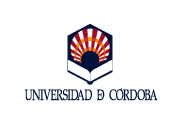 ACEPTACIÓN DE BECADATOS DE LA PERSONA BENEFICIARIAEl/la beneficiario/a anterior ACEPTA la beca financiera que le ha sido concedida en relación a la convocatoria del Programa UCO-Global Máster para la realización de estancias de estudios en los itinerarios institucionales interuniversitarios de Doble Titulación de Máster con otras Universidades Extranjeras (DTIM). CURSO 2024/2025 con las siguientes CONDICIONES:Cumplimiento de todos los requisitos establecidos en la convocatoria. El hecho de no satisfacer esta condición podría suponer la pérdida, y en su caso, la devolución de los gastos no justificados.Universidad de destino: _____________________________________________________Fecha inicio de la estancia ___________ / Fecha de fin de la estancia _____________El pago de la beca se realizará mediante abono en la cuenta nº:abierta a nombre del beneficiario de la ayuda financiera en una entidad bancaria española. El pago se realizará en dos plazos, según lo indicado en la convocatoria, siendo necesario para ello la remisión a la Oficina de Relaciones Internacionales de la UCO:Primer plazo (80%): Certificado de llegada, debidamente cumplimentado, firmado, fechado y sellado por la Institución o Universidad de acogida.Segundo plazo (20%): Tras la finalización de la estancia se presentará el certificado final de estancia original y del informe del/de la estudiante, y previa comprobación de que la persona ha cumplido los requisitos y obligaciones establecidas en las bases y en la convocatoriaCon la firma de este documento, el/la beneficiario/a consiente expresamente que la Universidad pueda hacer uso de los datos recogidos en el mismo, con la finalidad de tramitar el pago de la beca, así como para posibles informaciones que la Universidad considere de interés.En__________, a ______ de                       del 2024El/la beneficiario/a de la subvenciónDIRIGIDO A: Oficina de Relaciones InternacionalesPrograma UCO-Global Máster para la realización de estancias de estudios de Doble Titulación de Máster con otras Universidades Extranjeras (DTIM). CURSO 2024 - 2025ApellidosNombreDNI-NIFE-mail (UCO)E-mail (UCO)CentroTitulaciónDirección postalCódigo Postal PoblaciónPoblaciónTeléfono fijoTeléfono móvilTeléfono móvilIBANEntidadOficinaD.C.Cuenta